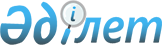 "Қазақстан Республикасы Үкіметінің заң жобалау жұмыстарының 2011 жылға арналған жоспары туралы" Қазақстан Республикасы Үкіметінің 2010 жылғы 30 желтоқсандағы № 1467 қаулысына өзгеріс енгізу туралыҚазақстан Республикасы Үкіметінің 2011 жылғы 9 желтоқсандағы № 1508 Қаулысы

      Қазақстан Республикасының Үкіметі ҚАУЛЫ ЕТЕДІ:



      1. «Қазақстан Республикасы Үкіметінің заң жобалау жұмыстарының 2011 жылға арналған жоспары туралы» Қазақстан Республикасы Үкіметінің 2010 жылғы 30 желтоқсандағы № 1467 қаулысына (Қазақстан Республикасының ПҮАЖ-ы, 2011 ж., № 9, 120-құжат) мынадай өзгеріс енгізілсін:



      көрсетілген қаулымен бекітілген Қазақстан Республикасы Үкіметінің заң жобалау жұмыстарының 2011 жылға арналған жоспарында:



      реттік нөмірі 30-жол алынып тасталсын.



      2. Осы қаулы қол қойылған күнінен бастап қолданысқа енгізіледі.      Қазақстан Республикасының

      Премьер-Министрі                           К. Мәсімов
					© 2012. Қазақстан Республикасы Әділет министрлігінің «Қазақстан Республикасының Заңнама және құқықтық ақпарат институты» ШЖҚ РМК
				